附件2自然资源报刊征订方式一、邮订(请直接从邮局订阅)1.《中国自然资源报》（含手机客户端）邮发代号1-22；2.《甘肃自然资源报》邮发代号53-63；3.《中国矿业报》邮发代号1-185。二、自行订阅《自然资源通讯》（半月刊）、《中国土地》（月刊）、《中国不动产》（月刊）订阅启用新方式，请在浏览器地址栏输入zrzydy.com或手机扫描下方二维码，按步骤填写订单并开具电子发票。不明事宜，请联系报社。联系电话：010-68047627/7643。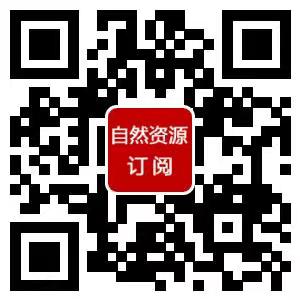 